ALEKS Pre-Test ANSWERSSection 1:Section 2: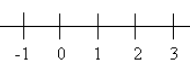 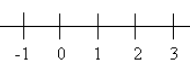 Section 3:Section 4:Section 5:NoSection 6: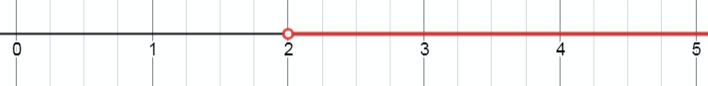 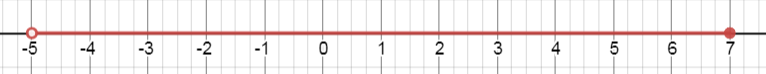 Section 7:a.  					b.  Ex.  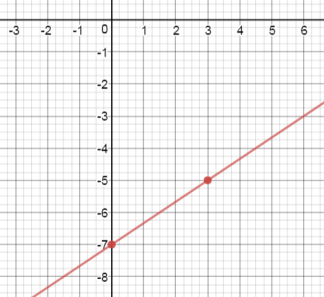 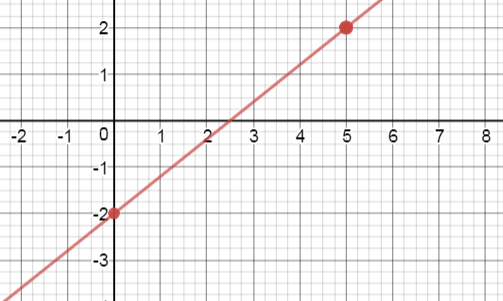 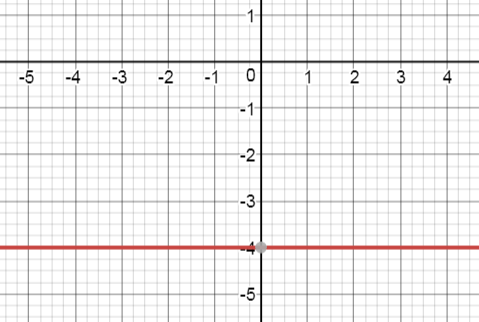 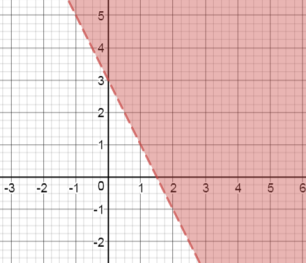 Section 8:YesSection 9:Section 10: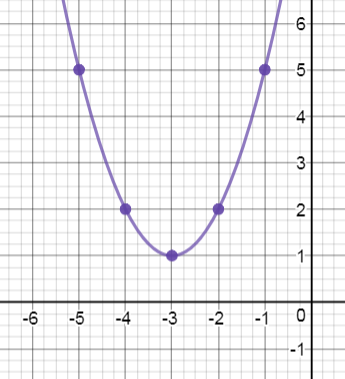 